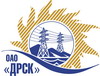 Открытое Акционерное Общество«Дальневосточная распределительная сетевая  компания»ПРОТОКОЛ ПЕРЕТОРЖКИСПОСОБ И ПРЕДМЕТ ЗАКУПКИ: открытый электронный запрос предложений № 506059 на право заключения Договора на выполнение работ для нужд филиала ОАО «ДРСК» «Амурские электрические сети» Капитальный ремонт ПС Болдыревка, ПС А  филиала АЭС (закупка 741 раздела 1.1. ГКПЗ 2015 г.).Плановая стоимость: 4 475 000,0  рублей без учета НДС; 5 280 500,0 рублей с учетом НДС ПРИСУТСТВОВАЛИ: постоянно действующая Закупочная комиссия 2-го уровня Информация о результатах вскрытия конвертов:В адрес Организатора закупки поступило 1 (одно) предложение на участие в  процедуре переторжки.Вскрытие конвертов было осуществлено в электронном сейфе Организатора закупки на Торговой площадке Системы www.b2b-energo.ru. автоматически.Дата и время начала процедуры вскрытия конвертов с предложениями на участие в закупке: 10:00 часов благовещенского времени 08.06.2015 г Место проведения процедуры вскрытия конвертов с предложениями на участие в закупке: Торговая площадка Системы www.b2b-energo.ru.Ответственный секретарь Закупочной комиссии 2 уровня  ОАО «ДРСК»                       		              О.А.МоторинаТехнический секретарь Закупочной комиссии 2 уровня  ОАО «ДРСК»                           	                О.В.Чувашова№ 454/УР-Пг. Благовещенск08 июня  2015 г.№п/пНаименование Участника закупки и его адресОбщая цена заявки до переторжки, руб. без НДСОбщая цена заявки после переторжки, руб. без НДСООО "ЭЛМОНТ" (675000, Амурская область, г. Благовещенск, ул. Нагорная 19)4 357 000,0 руб. без НДС (5 141 260,0 руб. с НДС)Предложение не поступило2.ООО "ЭК "СВЕТОТЕХНИКА" (675029, Россия, Амурская обл., г. Благовещенск, ул. Артиллерийская, д. 116)4 453 557,00 руб. без НДС (5 255 197,26 руб. с НДС)4 355 404,0 руб. без НДС (5 139 376,72 руб. с НДС)